うｍ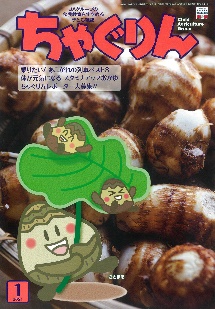 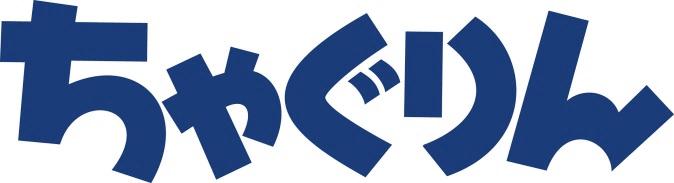 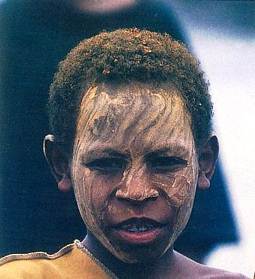 表紙の写真のみずみずしいサトイモや今月の表紙キャラ「さとまる」の紹介記事を使ってクイズを出し合ってみよう！　学年を問わず、楽しみながら食農教育の授業ができます。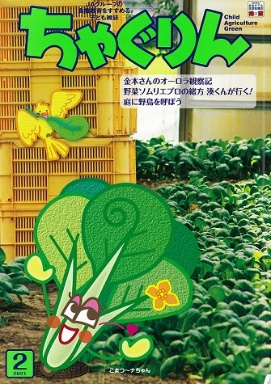 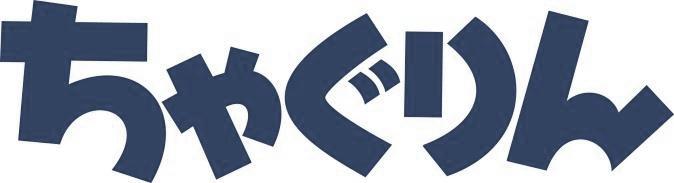 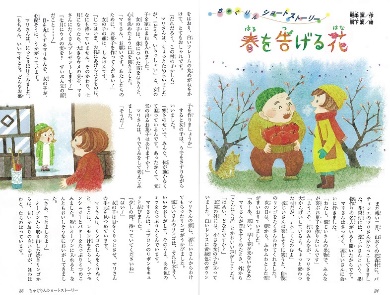 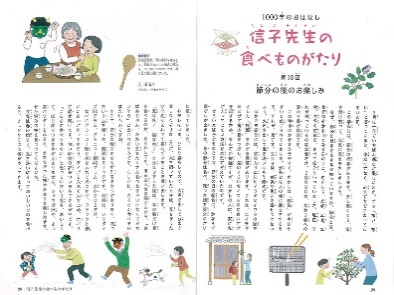 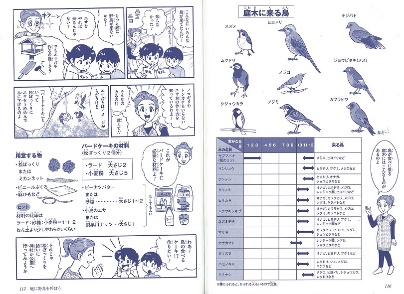 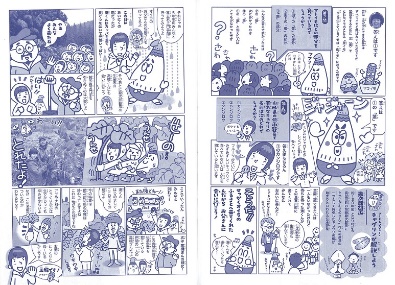 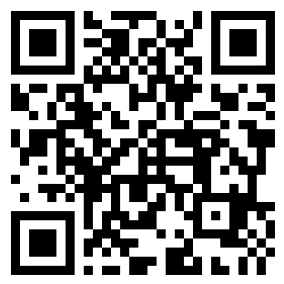 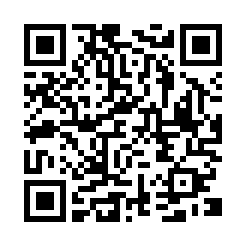 